RECEPCION DEL MANUSCRITO FIN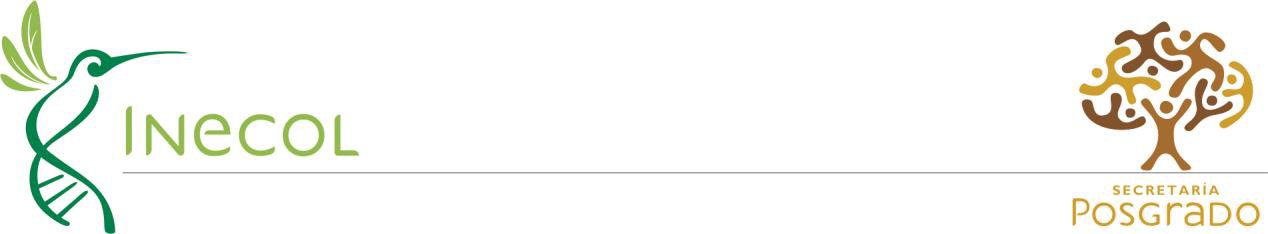 RECEPCION DEL MANUSCRITO FINAL DE TESISCertificamos haber recibido copia de la versión final de la tesis y ésta cumple con las especificaciones indicadas en las guías correspondientes.Uso exclusivo de la Secretaría de PosgradoPolíticas:Firma del estudianteSello, fecha, hora y firma de quien recibeSólo se recibe debidamente requisitado, con los documentos indicados completos y firmados.Las áreas sombreadas son de uso exclusivo de Posgrado.La tesis se entrega de acuerdo a lo indicado en la Guía para la elaboración de tesis.El CD se entrega de acuerdo a lo indicado en la Guía de la presentación del CD.Los documentos se entregan en la Ventanilla de Servicios Escolares en horario de servicio.Se entrega en original (para posgrado) y una copia (interesado).Página 1 de 1  Matrícula: 	  Bitácora: 	  Nombre del estudiante: 	ÁreaSelloFechaFirmaBibliotecaEntregar:1 ejemplar impreso de acuerdo a la Guía de elaboración de tesisNo aplicaSecretaría de PosgradoEntregar:1 ejemplar impreso con firmas originales de acuerdo a la Guía de elaboración de tesis1 CD de acuerdo a la Guía para la entrega del CD.